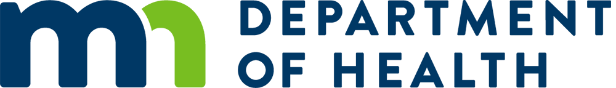 Developing Your Talking Points:  
Using a Message Map Drinking Water Risk Communication ToolkitUse message maps to develop talking points that are focused and concise. When messages are mapped, everyone within an organization and any potential communication partners are working from the same key messages. From Covello, Vincent T., Message Mapping, https://www.orau.gov/cdcynergy/erc/content/activeinformation/resources/Covello_message_mapping.pdfThe process used to generate message maps can be as important as the end product. Message mapping exercises – involving teams of technical experts, communication specialists, and policy experts – often reveal a diversity of viewpoints within an organization for the same question, issue, or concern. The process can bring everyone to a common understanding of an issue and develop buy in for using the messages that are developed.1 Developing and using message maps achieves several important risk communication goals: identifying partners and audiences early in the communication processanticipating questions and concerns before they are raised organizing our thinking and developing prepared messages in response to anticipated questions and concernsdeveloping key messages and supporting information within a clear, concise, transparent, and accessible frameworkpromoting open dialogue about messages both inside and outside the organization providing user friendly guidance to spokespersonsensuring that the organization has a central repository of consistent messages encouraging the organization to speak with one voice Steps to Use a Message MapIdentify list of partners and audiences.Identify their questions and concerns.Analyze question to identify common sets of underlying concerns. Develop key messages in response to concerns and questions. Develop supporting facts and proofs for each key message.Audiences and partners: Question/concern/issue: Key messageSupporting message #1Supporting message #2Supporting message #3